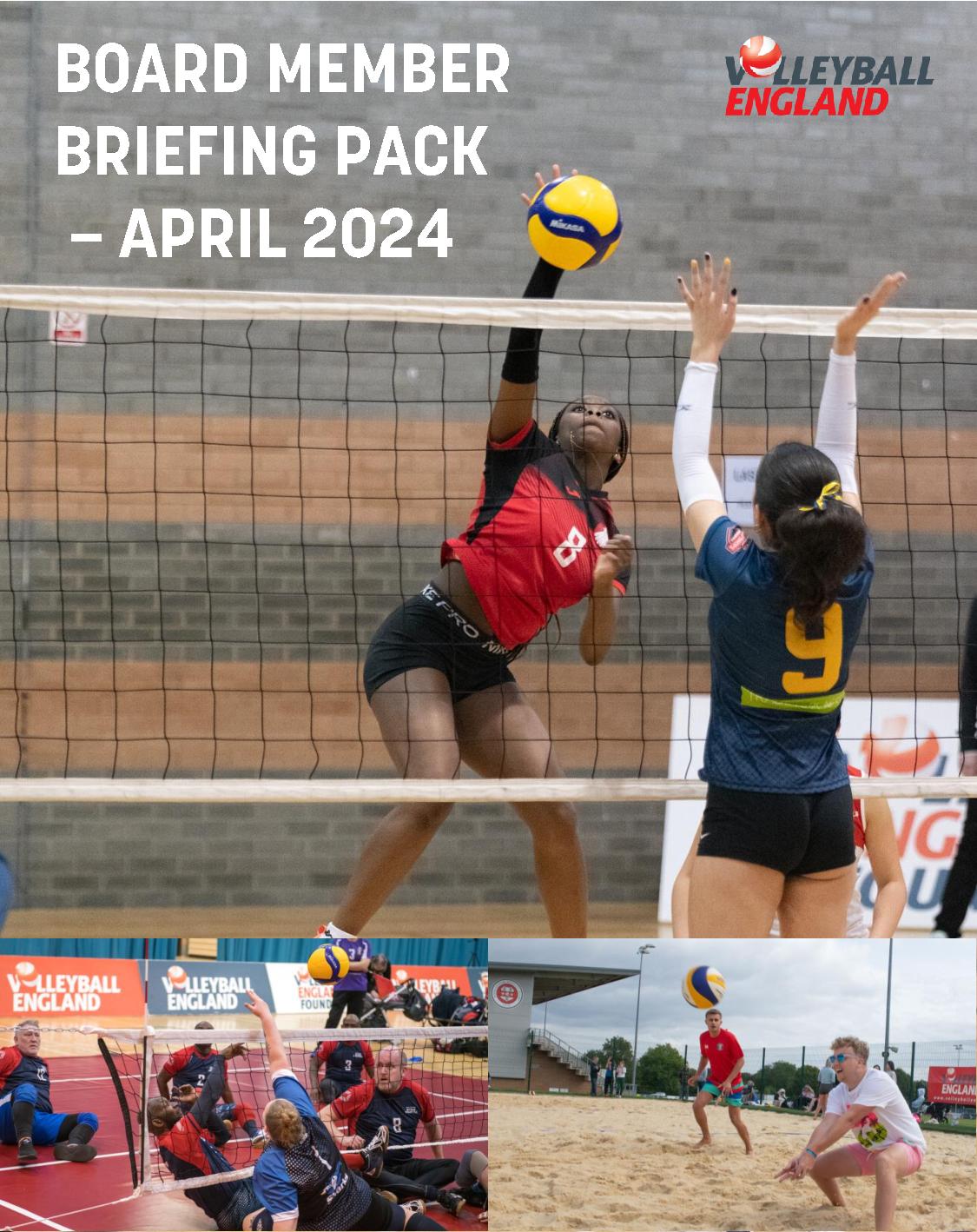 Contents1 - About Volleyball England	32 - Why join the Volleyball England Board?	43 - How to Apply	64 - Role Description – Board member	75 - Person specification	106 - Application Form	127 - Equality Monitoring Form	16About Volleyball England Volleyball England is the recognised National Governing Body for volleyball, beach volleyball and sitting volleyball in England. Volleyball England is responsible for the development, promotion and delivery of volleyball across England.At Volleyball England, our purpose is to lead the growth and improvement of all disciplines of volleyball in England.Through connecting the sport at all levels and leveraging its strengths, our vision is to ensure that everyone in the sport feels a sense of belonging.To help us to achieve our purpose, we will adopt five core guiding principles. These represent ways of working that will influence every decision we make in pursuit of these strategic priorities. As an organisation, these guiding principles commit us to act as follows:Our people, diversity & inclusion will be at the heart of everything we do, influencing every decision we make and the way in which we conduct ourselves.We will act decisively and transparently, having listened to our customers and stakeholders and made best use of all the evidence and insights available to us.We will embrace a culture of continuous improvement, constructively challenging the status quo at all times.As a modern and progressive organisation, we will look to incorporate new ideas and technology into everything we do.We will operate on a commercially sustainable basis, delivering financially viable products and services. We will spend our time and money wisely, investing in quality over quantity.And finally, underpinning all of this, we have our five values; connected, innovative, inclusive, respectful and open. These are not just our organisational values.  We believe that these are the values which should characterise every single volleyball-related relationship or interaction across our entire community; something that transcends geography, competition, ability or disciplines.Why join the volleyball england board?Volleyball England’s strategy is called the Game Plan It’s an ambitious 10-year strategy, which represents a shift in direction as Volleyball England looks to move the sport forward working collaboratively with clubs and members.At the heart of the Game Plan are three priorities:Volleyball for Life - We aim to better understand, articulate and promote the opportunities that volleyball provides for anyone, at any stage of their life.Get. Keep. Grow – We will look to strengthen the English volleyball club structure by working hand in hand with clubs to help them achieve their ambitions.An Ace Service – We will work collaboratively to deliver and continuously improve the products and services that most benefit our clubs and the wider volleyball community, while also ensuring they provide healthy revenue streams that enable reinvestment in the sport.Now has never been a more exciting time to join the Sport and contribute to this journey as part of the Board whose primary role is to provide strategic direction and leadership to Volleyball England.The Board is made up of (up to 12) volunteer Directors with a mix of skills and experience but with a common aim and passion to develop the sport of volleyball within England.  In accordance with the Code for Sports Governance Board roles have a maximum term limit which gives us the opportunity to refresh Board roles on a rotating basis.To help us achieve our strategy we are actively looking for dedicated and passionate individuals who can help Volleyball England achieve its strategic objectives.We want to develop a Board from a diverse group of people with a wide range of skills, experience, and knowledge. In particular, we are looking for people with skills in Safeguarding, Legal & corporate governance, external sporting context and relationship management.  Prior experience is always welcome but it is not essential – we are looking for committed individuals that share our vision and passion for sport at all levels.  In line with our emerging Diversity & Inclusion Action Plan (DIAP), Articles of Association and the Code for Sports Governance, we are committed to increasing the level of diversity throughout the organisation. Whereas we welcome applications from people from all backgrounds that meet the person specification and have relevant experience, we are encouraging interest from underrepresented groups on our board which currently includes those from ethnically diverse communities, members of the LGBTQIA+ community, people with disabilities and females. Volunteering on a Board can be daunting, and we will provide the relevant support and structures to help the successful candidates succeed.  It is a great opportunity to be involved in the sport but also for your own personal and professional development.  If you want to know more – please do contact us at the details below or reach out to any of our current Board members who would be happy to share their experience.how to applyApplications to the role of Board Member from individuals with a passion for sport and leadership skills would be welcomed.Candidates are asked to apply electronically by completing the application form (set out in section 6 below) and returning it with a short CV, giving evidence of how their experience matches the requirements of the role. Applications should be submitted by Monday 6th May 2024. Please also complete the Equalities Monitoring Form (set out in section 7 below) and return at the same time as your application.The Volleyball England Board has two types of Director (in compliance with its Articles and the Sport England Code for Sports Governance) - Independent Directors (which are individuals that are free from any close connection to the organisation) and Elected Directors (who must be or become members of Volleyball England and are voted in at the organisation’s AGM from a Board recommendation).  In your application you will be asked to confirm whether you are eligible as an Independent and/or an Elected Director and the Nominations Committee will consider applications accordingly for the vacancies we have.Volleyball England is currently looking to recruit 2 x Elected Directors and 1 x Independent Director.Following receipt of applications, they will be reviewed by the Nominations Committee and those shortlisted will be invited to attend a virtual interview week commencing the 13th May 2024 with the panel to discuss their application and what the Candidate feels they can bring to the role.  Following interviews the Nominations Committee shall make recommendations to the Board for appointment of Directors. Elected Directors will then be put forward for election at the Volleyball England AGM held on Saturday 22nd June 2024.   All appointments will take effect from the date of the AGM.  For further information or to request an informal chat, please email governance@volleyballengland.org and you will be contacted by a member of our Nominations Committee.Completed Application should be returned electronically to: governance@volleyballengland.org.More information on Volleyball England is available at: www.volleyballengland.org role description – BOARD MEMBERThe role of a Board member is to support Volleyball England with its strategic direction and implementation of the strategy.  We have detailed below some of the specific role requirements.  Each Board member works alongside the Volleyball England executive team and Hub staff to provide strategic direction to the organisation in a number of key areas.  Depending on the skills and experience of the successful candidate we will work with the relevant Board member to ensure that there is a good mix of involvement in relevant Sub-Groups and/or initiatives that maximise use of those skills and provide development opportunities for the individual.All Board member positions are non-salaried. Relevant expenses e.g. travel costs will be payable where appropriate for Board members on official Volleyball England business.There are maximum term limits for Directors.  These are:Independent Directors – 4 consecutive terms of 2 years each; and Elected Directors – 2 consecutive terms of 4 years each.In terms of the indicative time commitment, then Candidates should consider the following:Induction training (½ day).Attendance at and preparation for at least four Board meetings annually (up to ½ day). The Board currently holds its meetings at the weekends.Membership of a Sub-Group and/or various committees with regular meetings throughout the year.Ad hoc support with specific projects or initiatives as and when required.Person specificationWe are looking for passionate individuals who can help Volleyball England achieve its strategic objectives. The key skills, experience and qualifications required are set out below.  We are open to discussing development needs and support required with candidates who have the passion, drive and energy and learn and grow within the role.application form – board of directorsEmploymentPlease give details of your career history:Please state why you wish to join the Board of Volleyball England, and what you feel you could bring to the role:Relevant Skills, knowledge and experience.
Please refer to the role description and person specification provided and describe how your knowledge and expertise meets our requirements for this post.Are you currently, or have you been a Non-Executive Director, Director/Officer or Trustee of any organisation within the last five years?  If so, please give details:What is your current employment or profession?Are you a member of any professional bodies, institutes or societies?Please use the space below to provide a personal statement or any further information in support of your application.
Have you ever been disqualified as a Director or Trustee of any other organisation? Yes	 No
If yes, please provide details:Additional information – tell us about your hobbies and interests:Independent or Elected Director – please confirm whether you are eligible to apply for Independent and/or Elected Director.To apply to be an Independent Director you must be free from any close connection to the organisation and if, from the perspective of an objective outsider, they would be viewed as independent. A person may still be deemed to be ‘independent’ even if they are a member of the organisation and/or play the sport. Examples of a ‘close connection’ include: (A) they are or have within the last four years been actively involved in the organisation’s affairs, e.g. as a representative of a specific interest group within the organisation such as a sporting discipline, a region or a home country, sub-group or working group; (B) they are or have within the last four years been an employee of the organisation; or (C) they have close family ties with any of the organisation’s directors or senior employees.An Elected Director must be or become a Member of Volleyball England.  We generally ask that Elected Directors have excellent volleyball knowledge and commitment to development and success of the sport.  Under the Articles of Association to be eligible as a Director the application must be 18 years or older.All applicants will be interviewed by the Nominations Committee of Volleyball England who are required to operate a competence-based recruitment process.  They will make recommendations to the Board and, in respect of Elected Directors, subsequently to the AGM on the candidates which have the skills and capabilities needed by the organisation in the next stage of its journey. Elected only	 Independent		 EitherReferences
Please give details of two referees:May we approach these people for references without further consultation with you? Yes	 NoDeclaration:I declare that the information I have given in support of my application is, to the best of my knowledge and belief, true and accurate.  I understand that if it is found that my statement is false or misleading, or that I withheld relevant information, my application may be disqualified or, if I am already in post, I may be removed from the Board.I give my consent to the Volleyball England to store and process the information I have given in accordance with the Volleyball England privacy policy – available by clicking here.Signed:	Date:		Electronic signature is acceptableequal opportunities monitoring formWe are fully committed to providing equal opportunities for all employees, volunteers workers and job applicants, and to eliminating unlawful and unfair discrimination. We aim to create a culture that encourages and values diversity, and that appoints, rewards and promotes staff based on merit.Your responses to the questions set out below will be used only to monitor the effectiveness of our policies and practices, and to ensure that we do not inadvertently discriminate against employees or prospective employees because of ethnicity, disability, gender, sexual orientation, age or religion or belief.The information you give will be kept strictly confidential and will not be seen by the staff and/or volunteers directly involved in the recruitment process for the relevant post. Your response will be detached from your application form on receipt. It will be used only to provide statistics for monitoring purposes and will be stored separately, in accordance with the Volleyball England privacy policy (provided to you as part of the application form) and relevant data protection policies. You do not have to provide this information, but if you do so, it will be helpful for the purposes set out above.Post being applied for:Date:EthnicityHow would you describe yourself?DisabilityThis information is used for monitoring purposes only. If you believe you may be disabled and may need any reasonable adjustments to be made in the recruitment process or as part of your role, please do contact us to discuss this.GenderWhich of the following best reflects how you would describe your gender identity?Does your gender identity align with the gender assigned to you at birth:Marital statusSexual orientationWould you describe yourself as:Age (please highlight)Religion and beliefThe list below includes those religions that are most commonly found in Britain. They are listed in alphabetical order and not intended to signify rank in terms of importance. This list is not exhaustive; if your religion is not listed then we ask you not to take offence as none was intended.Please tick the box that best describes your religion or belief:Thank you for taking the time to complete this monitoring informationIn order for us to improve awareness of future opportunities to as wide an audience of potential candidates as possible, please indicate how you found out about this vacancy or where you saw it advertised.AreaResponsibilities of DirectorStrategyContribute to effective Board performance and strategyChallenge and contribute to the development of strategy constructivelySupport the implementation and development of the Game PlanAssist the organisation with setting strategic goals and ensuring that effective monitoring is in place to evaluate progress in achieving key outcomes Scrutinise the performance of management in meeting agreed goals and objectives and monitor the reporting of performance Support business development, fundraising and development of partnershipsEnsure that the objectives of the Company, as agreed by the Board, are fully, promptly and properly carried outBoard meetingsAttend all Board meetings called during the year, unless prevented by exceptional circumstancesAttend the Annual General Meeting and such other Extraordinary General Meetings as may be necessaryPlay a full part in enabling the Board to arrive at balanced and objective decisions in the performance of its agreed role and functionsPlace on the agenda for meetings of the Board or Sub-Groups of the Board any matter relating to the Company's business, which the Director considers should be discussedEnsure that the decisions of the Board are fully, promptly and properly carried out Provide robust and sound financial management, ensuring expenditure is in line with the organisations aims and objectivesSatisfy him/her-self that the integrity of financial information and that financial controls and systems of risk management are robust and defensible.Board meetings are held in a central location (often Loughborough).  During the pandemic these have been held virtually and it is anticipated a hybrid model of virtual and in-person meetings going forward.Sub-GroupsAct as a member of such Sub-Groups of the Board as the Board shall decide, attending all meetings of such Subgroups unless prevented by exceptional circumstances.Provide support and guidance to Sub-Groups and Working Groups on an ongoing basis to help ensure alignment with the Game PlanGeneralUse such personal and professional skills together with such contacts, experience and judgement as they may possess with integrity and independence to optimise both the short and long term performance of the Company and in particular the areas of her/his areas of responsibilityRepresent the organisation by attending events and external meeting when appropriate.Ensure that s/he fully understands: i) the business of the Company and its services; ii) the sport and territories in which the Company operates; iii) the roles of staff in the Company; and iv) the Company's organisation, structure and methods of working;Ensure that s/he understands the views of major funding partners, stakeholders and sponsorsSeek continually to develop and refresh knowledge and skills to ensure any contribution to the Board remains informed and relevantFiduciary dutiesAct as a Director of the English Volleyball Association Ltd (t/a Volleyball England) in the best interests of the Company with honesty and good faith towards its members, employees, partners, funding agencies, sponsors and of the communities within which the Company operatesEnsure strong governance and comply with legislative and regulatory requirements and act within the confines of Volleyball England’s governing documentsEnsure that s/he complies with all his/her obligations as a Director required by law, the Company's Articles of Association, and decisions of the General MeetingsDisclose immediately any personal interest in any activity of the Company and take no further part in any Board or Commission/Committee discussion of the matterAreaSkills and competencies requiredKey skillsetsResults-focused - understands what is important to staff, members and funders - is committed to achieving goals. Tenacious approach to the delivery of quality outputsExcellent communication and interpersonal skills - handles complex and difficult situations with thought and confidence To have strong intellectual and analytical abilities; be an innovative thinker and ability to focus on the issues to be dealt withStrong interpersonal, communication and negotiation skills and the ability to develop effective, sustainable partnershipsAn ability to work effectively as a member of a team and to take decisions for the good of the volleyball community.Dynamic, enthusiastic and energeticResilience and ability to make things happenTo act morally and ethically in accordance with the values of Volleyball England; Behavioural competenciesHave a commitment to the purpose, mission, and values of Volleyball England;Have an awareness, understanding, and appreciation the needs of the Volleyball England membershipTo maintain a strategic perspective, vision and ability to work positively within a teamDrive and commitment and the ability to demonstrate this to othersSelflessness, integrity, objectivity, accountability, openness, honesty and leadershipTo understand the need to base decisions on what is good for Volleyball EnglandTo accept accountability for group decisions so that the Board of Directors speaks with one voiceTakes responsibility for your own actions and visibly supports the Executive team and our shared prioritiesTo avoid conflicts of interestTo dedicate sufficient time each week to your board workTo be able to maintain confidentialityKey skills, experience/ qualifications of individualsAn understanding and acceptance of the legal duties, responsibilities and liabilities of a Company DirectorA proven track record of success as a key organisational player significantly involved in delivering strategic objectivesExperience of running and developing a business or working on a Board or similar forums at a senior level, in a commercial, academic, voluntary or public sector contextA sound working knowledge of sport and the public and private sectorsAbility to build and maintain strong, transparent relationships with key stakeholdersAbility to support, challenge and manage a relationship with other Directors, Sub-Group/Committee Members and StaffSkills required of Board as a whole (individual directors will each contribute to these but aren’t expected to excel in all)Previous board experienceFinancial understandingBusiness management/planningProject managementSports managementStrategic planningCommercial development/rights exploitationTraining, HR and LegalWorking with the voluntary, public and education sectorFundraising/income generationData and insight skillsPartnership workingCommunication skillsIT skills (software and development/programming)Health and safetySafeguardingMarketing and PRCommunicationsCampaigning Customer CareAdvocating skillsChange managementConflict resolutionPeople managementRelationship managementFull NameAddress & PostcodeMobile Phone Email AddressPosition applying forEmployerPosition & ResponsibilitiesFromToName: Address: Relationship to you: Name: Address: Relationship to you: Asian or Asian BritishAsian or Asian BritishAsian or Asian BritishBangladeshiIndianPakistaniChineseOther Asian background (please write in box)Prefer not to sayBlack or Black BritishBlack or Black BritishBlack or Black BritishAfricanCaribbeanOther Black background (please write in box)Prefer not to sayOther ethnic groupOther ethnic groupOther ethnic groupArabOther ethnic background (please write in box)Prefer not to sayMixed/multiple ethnic groupsMixed/multiple ethnic groupsMixed/multiple ethnic groupsWhite and AsianWhite and Black AfricanWhite and Black CaribbeanOther mixed/multiple ethnic background (please write in box)Prefer not to sayWhiteWhiteWhiteBritishEnglishGypsy or Irish travellerIrishNorthern IrishScottishWelshOther white background (please write in box)Prefer not to sayDo you have a disability?Yes/NoPrefer not to sayMaleFemaleTrans or transgenderOther (please describe, if you are happy to do so)Prefer not to sayYesNoPrefer not to sayMarried (different sex)Married (same sex)Civil partnerSingleOtherPrefer not to sayBisexualGay/lesbianHeterosexual/straightOtherPrefer not to sayUnder 2525–3435–4445–5455–6465 and overBuddhismChristianityHinduismJudaismIslamSikhismOther religion or belief (please specify)No religionPrefer not to say